ORDER OF WORSHIP  * Indicates, please stand if able.Ninth Sunday after Pentecost                            August 7, 2022.   9 am.                                                                                                                                                             Liturgist: Tom EppsWELCOME, PASSING THE PEACE OF CHRIST, & ANNOUNCEMENTS 		  *CALL TO WORSHIP L: The Lord calls us today to be people of justice and mercy.P: Our worship is hollow if it focuses only on our own gratification.L: The Lord asks that our words of hope become actions of peace.P: Thanks be to God who challenges and calls us.L: Let our ministry together bring peace and justice.P: Let our lives reflect God's love and mercy. AMEN.*OPENING PRAYER   Let your continual mercy, O Lord, cleanse and defend your Church; and, because it cannot continue in safety without your help, protect and govern it always by your goodness; through Jesus Christ our Lord, who lives and reigns with you and the Holy Spirit, one God, for ever and ever. Amen*OPENING HYMN      	             “Savior Like A Shepherd Leads Us”                               #381CHILDREN’S TIME                                                                                                       Tom EppsFAMILY BLESSING TIME                                                                              The Brauner FamilyJOYS AND CONCERNSPRAYER OF CONFESSIONForgiving God, you know how easy it is for us to celebrate with joy the wonders of your love. We create wonderful art to represent the joy we feel. Our music soars to the heavens in praise of you. Yet how often we have left our service to you as mere thoughts and intentions without fulfillment. You ask us to be ready to serve you at any time, but we place our commitment on the "to do" list of life; we will do these things when we get to them. Forgive our hesitancy and our self-serving ways, O Lord. Heal us of the disease of seeking first our own comfort before we engage in acts of justice and mercy. Open our eyes and ears to the cries of those in need. Help us to give and also to receive ministries of love and reconciliation as we serve you with our whole hearts.  Then our music, our art, our worship will truly reflect your awesome and abundant love for us. AMEN.WORDS OF ASSURANCE It is God's good pleasure to give us the kingdom. It is our joy to serve God by helping each other and all those in need. Be assured of God's tender mercy toward you and continue that love in all that you do. AMEN.PASTORAL PRAYER                                                                                                 THE LORD’S PRAYER (In Unison)						                  Our Father, who art in heaven, hallowed be thy name. Thy kingdom come, thy will be done on earth as it is in heaven.  Give us this day our daily bread. And forgive us our trespasses, as we forgive those who trespass against us. And lead us not into temptation, but deliver us from evil. For thine is the kingdom, and the power, and the glory, forever.  Amen.BRINGING OUR GIFTS TO GOD WITH GRATEFUL HEARTSWe heard today of people who did not offer the things they ought to, especially to the most vulnerable among us. Sometimes we offer what we think is best, only to realize that it isn’t what you want us to give. May we offer you now our very selves: our energy, our resources, and our time. Help us reach the vulnerable; and enable this church to be a place of refuge, help, justice, love, and hospitality. *DOXOLOGY  	            “Praise God, from Whom All Blessings Flow”                           #95 *OFFERTORY PRAYER                                                                                            SCRIPTURE                                                                            	                    Psalm 23:1-6                                                                      MESSAGE	                                “He Leads Me beside Still Waters”                    Rev. ShonHYMN OF PRAISE                            ”Come, Sinners, to the Gospel Feast”                        #339HOLY COMMUNION                                                                                                           #15*CLOSING HYMN                                           “In the Garden”                                          #314*BENEDICTION                                                                                                        Rev. ShonBible Verse Today: Psalm 23:1-2      “He leads me beside the still waters.”SCRIPTURE: Psalm 23:1-6 (Living Bible)Because the Lord is my Shepherd, I have everything I need! 2-3 He lets me rest in the meadow grass and leads me beside the quiet streams. He gives me new strength. He helps me do what honors him the most. 4 Even when walking through the dark valley of death I will not be afraid, for you are close beside me, guarding, guiding all the way. 5 You provide delicious food for me in the presence of my enemies. You have welcomed me as your guest; blessings overflow! 6 Your goodness and unfailing kindness shall be with me all of my life, and afterwards I will live with you forever in your home.ANNOUNCEMENTS:PRAYER FAMILIES:  Pray for all those who need healing, or have health issues.  Specifically, pray for Karen Dolsey, Madyson Schultz, Nancy Iuliano, Edward & Vione Brauner and Stanly Demotts who has prostate cancer.  Also continue to pray for those in Ukraine and other areas of the world who are suffering, and pray that mass shootings will soon come to an end. SCRIP CARDS: When you are thinking of ideas for gift giving or personal use, consider Scrip     cards. Stop at the gathering area on Sundays or call Marcia at 715-284-3346 and see if we can   help. UMCOR:  United Methodist Committee on Relief is responding to the devastating flooding in the east and other disasters elsewhere.  If you wish to contribute to UMCOR disaster relief, please note on your check or envelope. Thank you.   STAINED GLASS WINDOW:  Recently, the Stained Glass Window was inspected for the first time in 28 years.  Willet Hauser, Architectural Glass, discovered there were some broken, cracked or missing pieces plus some glass is out of the original lead channel.  The cost to repair our window is $4,109.   If you would like to contribute to the repair of the stained glass window, please note on either your check or envelope.  Though the end of July $2,650 has been donated for this purpose.  Thank you for helping keep the church building and its various parts in good working order.USHERS/GREETERS:  Judy Hansen and Gil HomstadCOMMUNION STEWARDS:  Joe & Maria WilliamsTHIS WEEK AT THE CHURCH: Tuesday: 	Finance                                   5:30pm                                                                            	Trustee                                    6:00pm                                                                           	Ad Council			6:30pm                                                             Wednesday:	Prayer Meeting                      10:00amBlack River FallsUnited Methodist Church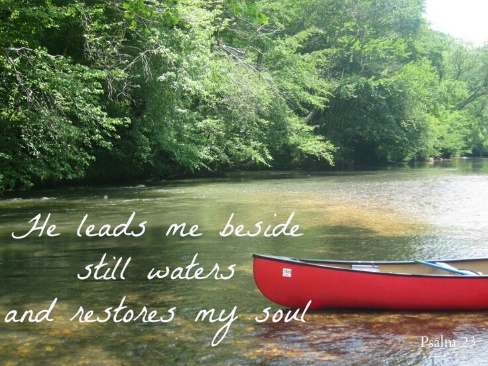 Mission statement:"To make disciples of Jesus Christ for the transformation of the world by proclaimingthe good news of God's grace and by exemplifying Jesus' command to love God andneighbor, thus seeking the fulfillment of God's reign and realm in the world."       PASTOR			  Rev. Inwha Shon	ORGANIST			  Matthew Schluntz                                MUSIC DIRECTOR                Amanda Lang100 North Fourth Street, Black River Falls, WI. 54615Phone:  715-284-4114    Office Hours: 7:45am – 3:45 pmWebsite: brfumc.org & Black River Falls United Methodist Church FacebookBRF UMC on YouTube.